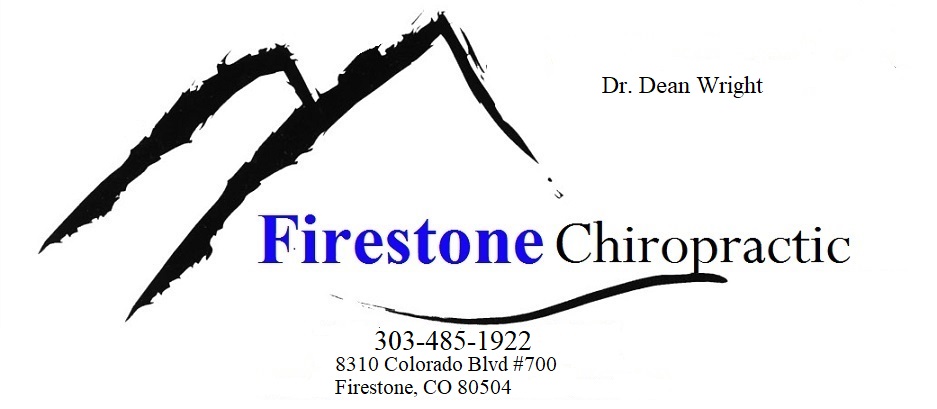          Fax: 303.485.1924Personal HistoryName (First, Middle, Last)                                                                        Date:                                    Social Security #                                                                                Birth date                                          Age                      Sex:   M     F   Street Address                                  City                          State      Zip              Home Phone                                    Cell                                              Email                                                                     Business/Employer                                     Type of Work                                           Emergency Contact                                     Relationship                            Phone                                                                                            How Did you hear about us?_______________________________________________________Will you be paying cash for services? (for insurance see below)___________________________Insurance InformationInsurance Co. Name                                                                                                                             Member ID                                     Group #                                      Is accident related to Auto Accident:Yes              No                  Date of Accident:                                                                                 Claim # _______________________________________________________________________Describe accident: __________________________________________________________________________________________________________________________________________________________________________________________________________________________________________Circle your pain level (from 1 to 10, 1 being the lowest). 1  2  3  4  5  6  7  8  9  10.  How did this problem start? _______________________________________________List any Medication/Supplements currently taking? ______________________________Have you ever had this problem or similar problem before? If yes, please explain. _______________________________________________________________________Have you ever received any treatment ________________________________________What improves symptoms? __________________________________________What makes it worse? ________________________________________________Please list any past surgery or injections: ______________________________________Please list any major hospitalizations/traumas:___________________________________Please mark the exact location of your pain on this diagram below. Also describe the type and frequency of your pain, as well as any activity which brings on or aggravates the pain. For example, dull, sharp, constant, off & on, when standing, when sitting, etc., etc.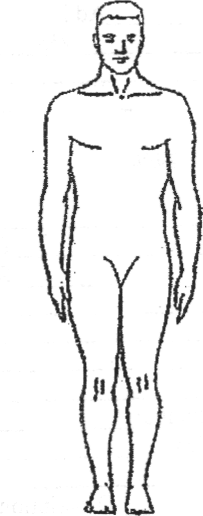 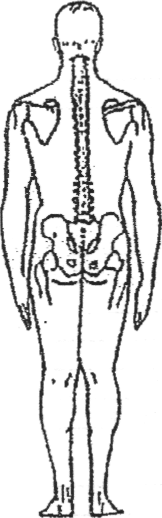 MAJOR COMPLAINT(Please Describe Only Major problems)Personal HistoryDizzyLight HeadedPerfuse sweatingMigraine HeadachesTension headachesNeurological problems(Parkinson's, paralysis)Alzheimer's DiseaseArthritisCarpal tunnel syndromeAllergies/hay feverAsthmaReflux diseaseDepressionOsteoporosis Skin problemsChronic IllnessChronic fatigue syndCancerBronchitisAutoimmune diseaseInfection, chronicGenetic disorderEpilepsyEmphysemaColitisDiverticular diseasesFibromyalgiaStrokeROSHigh Blood PressureCholesterol elevatedHeart DiseaseCirculatory problemsDiabetesGlaucomaEating disorderEye, ear, nose, throat problems Inflammatory bowel syndromeKidney or bladder diseaseLiver or gallbladder disease (stones)Urinary tract infectionVaricose veinsEating Habits.__ one meal day__ Two Meals day__ three meals day__ number of snacks. __Smoker__ Alcohol intake per day__ Water intake per day Family Health History(Parents and Siblings)__Arthritis__Asthma__Alcoholism__Alzheimer's disease__Cancer__Depression__Diabetes__Drug addiction__Eating disorder__Genetic disorder__Glaucoma__Heart disease__Migraine headaches__Neurological disorders(Parkinson's, paralysis)__Obesity__Osteoporosis_Stroke __SuicideOther.Medical (Men)__Benign prostatic hyperplasia__Prostate cancer__Decreased sex drive__Infertility__Sexually transmitted disease__Other______________Medical (Women)__Menstrual Irregularities__Endometriosis__Infertility__Fibrocystic Breasts__Fibroids/ovarian cysts__Premenstrual syndrome__Breast cancer__Pelvic Inflammatory disease__Vaginal infections__Decreased sex driveExercise.__ 1-3 times week__ 3-6 times week__ 15-30 minutes__ 30-60 minutePlease list any other major health complications/issues/surgeries/traumas/diagnoses not stated above. List below.HIPAA Information and Consent FormHIPPA InformationThe Health Insurance Portability and Accountability Act (HIPAA) provides safeguards to protect your privacy. Implementation of HIPAA requirements officially began on April 14, 2003. Many of the policies have been in practice for years. This form is a “friendly” version. A more complete version is available at your request. What this is all about:  Specifically, there are rules and restrictions on who may see or be notified of your Protected Health Information (PHI). These restrictions do not include the normal interchange of information necessary to provide you with office services. HIPAA provides certain rights and protections to you as the patient. We balance these needs with our goal of providing you with quality professional services and care. Additional information is available from the U.S. Department of Health and Human Services. www. hhs.govWe have adopted the following policies:  Patient information will be kept confidential except as is necessary to provide services or ensure that all administrative matters related to your care are handled appropriately. This specifically includes the sharing of information with other healthcare providers, laboratories, health insurance payers as is necessary and appropriate for your care. Patient files may be stored to open file racks and will not contain any coding which identifies a patient’s condition or information which is not already a matter of public record. The normal course of providing care means that such records may be left, at least temporarily, in administrative areas such as the front office, examination room, etc. Those records will not be available to persons other than office staff. You agree to the normal procedures utilized within the office for the handling of chars, patient records, PHI and other documents or information. It is the policy of this office not to do appointment reminder calls, but if a telephone message needs to be left, your PHI is not included. Records requests by patients are only available to pick up in person or U.S. mail. The practice utilizes several vendors in the conduct of business. These vendors may have access to PHI but must agree to abide by the confidentiality rules of HIPAA.You understand and agree to inspections of the office and review of documents which may include PHI by government agencies or Insurance payers in normal performance of their duties. You agree to bring any concerns or complaints regarding privacy to the attention of the office manager or the doctor. Your confidential information will not be used for the purposes of marketing or advertising of products goods or services. We agree to provide patients with access to their records in accordance with state and federal laws. We may change, add, delete or modify any of these provisions to better serve the needs of both the practice and the patient. You have the right to request restrictions in the use of your PHI and to request change in certain policies used within the office concerning you PHI. However, we are not obligated to alter internal policies to conform to your request. I (printed name)___________________________________________________date__________________      Do hereby consent and acknowledge my agreement to the terms set forth above (regarding HIPPA) and any subsequent change in office policy. I understand that this consent shall remain in force from this time forward. Signature___________________________________________________________________Consent Related to Privacy Notice:I have had a chance to review the Practice Privacy Notice as part of this registration process. I understand that the terms of the Privacy Notice may change and I may obtain these revised notices by contacting the practice by phone or in writing. I understand I have the right to request how my protected health information (PHI) has been disclosed. I also have the right to restrict how this information is disclosed, but this practice is not required to agree to my restrictions. If it does agree to my restrictions on PHI use, it is bound by that agreement.
Consent for Care:I, with my signature, authorize Firestone Chiropractic, and any employee working under the direction of the physician, to provide medical care for me, or to this patient for which I am the legal guardian. This medical care may include services and supplies related to my health (or the identified person) and may include (but not limited to) preventative, diagnostic, therapeutic, rehabilitative, maintenance, and palliative care. This consent includes contact and discussion with other health care professionals for care and treatment.By Signing this I agree that I have read and understand the Consents as stated above:Signature:______________________________________________________________________________Date:_________________________________________________________________________________